فرم شماره 1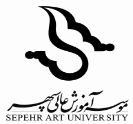 بسمه تعالیطرح تحقیق پایان نامه توجه :این فرم با هدایت استاد راهنما تکمیل می شود3-1-تعریف مسأله دو بیان سوالهای اصلی تحقیق ؛3-2-هدف های  تحقیق:3-3- روش انجام تحقیق وشیوه گردآوری اطلاعات:3-4-منابع و مـأخذ:تأییدیه استاد راهنما:                                                                                              امضاء مدیرگروه:نام ونام خانوادگی:امضاء:تاریخ:1. مشخصات دانشجو:نام و نام خانوادگی :                                                شماره دانشجویی:                                   رشته تحصیلی :مقطع تحصیلی:                                                       سال ورود:آدرس و تلفن:2.عنوان پروژه علمی:3.عنوان پایان نامه: